GULBENES NOVADA DOMES LĒMUMSGulbenēPar nekustamā īpašuma Gulbenes pilsētā ar nosaukumu “Parka iela 2” pircēja apstiprināšanu2022.gada 25.augustā Gulbenes novada dome pieņēma lēmumu Nr.GND/2022/770 “Par nekustamā īpašuma Gulbenes pilsētā ar nosaukumu “Parka iela 2” atsavināšanu” (protokols Nr.16; 19.p.) ar kuru nolēma nodot atsavināšanai Gulbenes novada pašvaldībai piederošo nekustamo īpašumu Parka iela 2, Gulbene, Gulbenes novads, kadastra numurs 5001 005 0113, kas sastāv no zemes vienības ar kadastra apzīmējumu 5001 005 0113, 5603 kv.m. platībā, par brīvu cenu valsts akciju sabiedrībai “Ceļu satiksmes drošības direkcija”, reģistrācijas Nr. 40003345734, juridiskā adrese: Sergeja Eizenšteina iela 6, Rīga, LV-1079, un uzdeva Gulbenes novada pašvaldības Īpašuma novērtēšanas un izsoļu komisijai organizēt nekustamā īpašuma novērtēšanu un nosacītās cenas noteikšanu un iesniegt to apstiprināšanai Gulbenes novada domes sēdē.Gulbenes novada dome 2022.gada 27.oktobrī pieņēma lēmumu Nr.GND/2022/1026 “Par nekustamā īpašuma Gulbenes pilsētā ar nosaukumu “Parka iela 2”, nosacītās cenas apstiprināšanu” (protokols Nr.20, 70.p.), ar kuru nolēma apstiprināt nekustamā īpašuma Parka iela 2, Gulbene, Gulbenes novads, kadastra numurs 5001 005 0113, nosacīto cenu 11800 EUR (vienpadsmit tūkstoši astoņi simti euro).Gulbenes novada pašvaldība 2022.gada 1.novembrī nosūtīja valsts akciju sabiedrībai “Ceļu satiksmes drošības direkcija”, reģistrācijas Nr. 40003345734, juridiskā adrese: Sergeja Eizenšteina iela 6, Rīga, LV-1079, atsavināšanas paziņojumu Nr.GND/5.13.2/22/3752.Gulbenes novada pašvaldība saņēma valsts akciju sabiedrības “Ceļu satiksmes drošības direkcija”, reģistrācijas Nr. 40003345734, juridiskā adrese: Sergeja Eizenšteina iela 6, Rīga, LV-1079, 2022.gada 23.novembra iesniegumu Nr.11.11-1/2713 (Gulbenes novada pašvaldībā saņemts 2022.gada 24.novembrī un reģistrēts ar Nr.GND/5.13.2/22/2837-C), kurā tika izteikta piekrišana iegādāties nekustamo īpašumu Parka iela 2, Gulbene, Gulbenes novads, kadastra numurs 5001 005 0113, par nosacīto cenu 11800 EUR (vienpadsmit tūkstoši astoņi simti euro), ar piebildi, ka pirkuma līguma noslēgšanai nepieciešams valsts akciju sabiedrības “Ceļu satiksmes drošības direkcija” kapitāla daļu turētāja lēmums. Valsts akciju sabiedrības “Ceļu satiksmes drošības direkcija” kapitāla daļu turētājs 2023.gada 4.janvārī pieņēma lēmumu nr. 1 (protokols nr.6) par nekustamā īpašuma Parka iela 2, Gulbene, Gulbenes novads, kadastra numurs 5001 005 0113, iegādi. Pirkuma līgums ar valsts akciju sabiedrību “Ceļu satiksmes drošības direkcija”, reģistrācijas Nr. 40003345734, juridiskā adrese: Sergeja Eizenšteina iela 6, Rīga, LV-1079, noslēgts 2023.gada 4.februārī, Gulbenes novada pašvaldības reģistrā reģistrēts ar Nr. GND/9.1/23/114, CSDD Līguma reģistrā reģistrēts ar Nr.01-PPL/1. Pirkuma maksa par nekustamo īpašumu Parka iela 2, Gulbene, Gulbenes novads, kadastra numurs 5001 005 0113, 2023.gada 9.februārī ir samaksāta pilnā apmērā.Pašvaldību likuma 10.panta pirmās daļas 16.punkts nosaka, ka dome ir tiesīga izlemt ikvienu pašvaldības kompetences jautājumu; tikai domes kompetencē ir lemt par pašvaldības nekustamā īpašuma atsavināšanu un apgrūtināšanu, kā arī par nekustamā īpašuma iegūšanu, savukārt šā likuma 10.panta pirmās daļas 21.punkts nosaka, ka dome ir tiesīga izlemt ikvienu pašvaldības kompetences jautājumu; tikai domes kompetencē ir pieņemt lēmumus citos ārējos normatīvajos aktos paredzētajos gadījumos. Publiskas personas mantas atsavināšanas likuma 37.panta pirmās daļas 4.punkts nosaka, ka pārdot publiskas personas mantu par brīvu cenu var, ja nekustamo īpašumu iegūst šā likuma 4.panta ceturtajā daļā minētā persona. Šajā gadījumā pārdošanas cena ir vienāda ar nosacīto cenu (8.pants).Pamatojoties uz Pašvaldību likuma 10.panta pirmās daļas 16.punktu, un 10.panta pirmās daļas 21.punktu, Publiskas personas mantas atsavināšanas likuma 4.panta ceturtās daļas 3.punktu, 37.panta pirmās daļas 4.punktu, 41.panta pirmo daļu, 47.pantu, un Attīstības un tautsaimniecības komitejas ieteikumu, atklāti balsojot: ar 14 balsīm "Par" (Ainārs Brezinskis, Aivars Circens, Anatolijs Savickis, Andis Caunītis, Atis Jencītis, Daumants Dreiškens, Guna Pūcīte, Guna Švika, Gunārs Ciglis, Intars Liepiņš, Lāsma Gabdulļina, Mudīte Motivāne, Normunds Audzišs, Normunds Mazūrs), "Pret" – nav, "Atturas" – nav, Gulbenes novada dome NOLEMJ:1. APSTIPRINĀT par Gulbenes novada pašvaldībai piederošā nekustamo īpašumu Parka iela 2, Gulbene, Gulbenes novads, kadastra numurs 5001 005 0113, kas sastāv no zemes vienības ar kadastra apzīmējumu 5001 005 0113, 5603 kv.m. platībā, valsts akciju sabiedrību “Ceļu satiksmes drošības direkcija”, reģistrācijas Nr. 40003345734, juridiskā adrese: Sergeja Eizenšteina iela 6, Rīga, LV-1079.2. Trīsdesmit dienu laikā pēc pircēja apstiprināšanas no Gulbenes novada pašvaldības puses sagatavot nostiprinājuma lūgumu jaunas tiesības nostiprināšanai zemesgrāmatā. 3. Lēmuma izpildi organizēt Gulbenes novada pašvaldības Īpašuma novērtēšanas un izsoļu komisijai.Gulbenes novada domes priekšsēdētājs 						A.CaunītisSagatavoja: L.Bašķere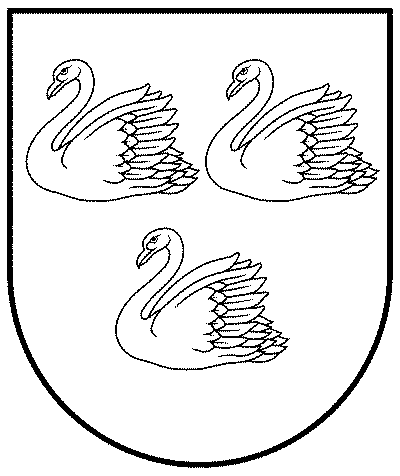 GULBENES NOVADA PAŠVALDĪBAReģ.Nr.90009116327Ābeļu iela 2, Gulbene, Gulbenes nov., LV-4401Tālrunis 64497710, mob.26595362, e-pasts: dome@gulbene.lv, www.gulbene.lv2023.gada 23.februārī                                  Nr. GND/2023/186                                  (protokols Nr.3; 94.p.)